Publicado en Barcelona el 21/05/2018 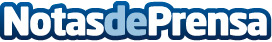 Mónika Blasco, CEO de Market Development, participa como ponente en el foro ‘Tiempo de Mujeres’La agencia, referente en el sector de los eventos y de la imagen corporativa, formó parte del evento sobre liderazgo femenino y empresa, que tuvo lugar en la ciudad condalDatos de contacto:e-deon.netComunicación · Diseño · Marketing931929647Nota de prensa publicada en: https://www.notasdeprensa.es/monika-blasco-ceo-de-market-development-participa-como-ponente-en-el-foro-tiempo-de-mujeres Categorias: Marketing Cataluña Emprendedores Consultoría http://www.notasdeprensa.es